Dear Sir/Madam,	The title of approved new Recommendation ITU-T G.9979 indicated in Circular 133 was incorrect. The correct title is:Recommendation ITU-T G.9979 (new), Implementation of the generic mechanism in the IEEE 1905.1a 2014 Standard to include applicable ITU-T Recommendations.Yours faithfully,Malcolm Johnson
Director of the Telecommunication
Standardization BureauTelecommunication Standardization
BureauTelecommunication Standardization
Bureau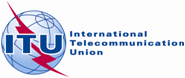 Geneva, 19 December 2014Ref:Corrigendum 1 to
TSB Circular 133COM 15/GJ-	To Administrations of Member States of the Union;-	To ITU-T Sector Members;-	To ITU-T Associates participating in the work of Study Group 15; and-	To ITU-T Academia-	To Administrations of Member States of the Union;-	To ITU-T Sector Members;-	To ITU-T Associates participating in the work of Study Group 15; and-	To ITU-T AcademiaTel:+41 22 730 5515-	To Administrations of Member States of the Union;-	To ITU-T Sector Members;-	To ITU-T Associates participating in the work of Study Group 15; and-	To ITU-T AcademiaFax:+41 22 730 5853-	To Administrations of Member States of the Union;-	To ITU-T Sector Members;-	To ITU-T Associates participating in the work of Study Group 15; and-	To ITU-T AcademiaE-mail:tsbsg15@itu.int Copy:-	To the Chairman and Vice-Chairmen of 
Study Group 15;-	To the Director of the Telecommunication Development Bureau;-	To the Director of the Radiocommunication BureauSubject:Approval of draft new Recommendations ITU-T G.989.2,  ITU-T G.9701 and  ITU-T G.9979, and draft Amendment 4 to Recommendation ITU-T G.994.1 (2012)Approval of draft new Recommendations ITU-T G.989.2,  ITU-T G.9701 and  ITU-T G.9979, and draft Amendment 4 to Recommendation ITU-T G.994.1 (2012)